СОБРАНИЕ  ДЕПУТАТОВ  ВЕСЬЕГОНСКОГО  РАЙОНАТВЕРСКОЙ  ОБЛАСТИРЕШЕНИЕ                                                           г. Весьегонск27.09.2012                                                                                                                         № 367В соответствии с Земельным кодексом Российской Федерации, Федеральным законом от 06.10.2003 № 131-ФЗ «Об общих принципах организации местного самоуправления в Российской Федерации», рассмотрев экспертное заключение министерства по делам территориальных образований Тверской области от 19.07.2012 № 244,Собрание депутатов Весьегонского района решило:1. Утвердить Положение о  муниципальном земельном контроле в Весьегонском районе (прилагается).2. Признать утратившим силу решение Собрания депутатов Весьегонского района от 30.09.2005 № 74 «О муниципальном земельном контроле».3. Опубликовать настоящее решение в газете «Весьегонская жизнь».4. Настоящее решение вступает в силу со дня его официального опубликования.                  Глава района                                                                      А.В. Пашуков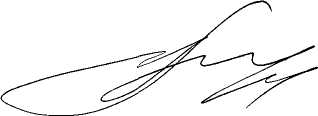 Утвержденорешением  Собрания депутатов Весьегонского района от 27.09.2012  № 367Положение 
о муниципальном земельном контроле в Весьегонском районе1. Общие положения1.1. Положение о муниципальном земельном контроле в Весьегонском районе определяет основные задачи, принципы и права уполномоченных на осуществление муниципального земельного контроля лиц (далее - уполномоченные лица) при проведении муниципального контроля за использованием земель района, сохранением и восстановлением природной среды, предотвращением негативного воздействия хозяйственной и иной деятельности на окружающую среду, соблюдением юридическими и физическими лицами, в том числе индивидуальными предпринимателями, нормативных правовых актов Весьегонского района в сфере земельных отношений, в том числе регламентированных Земельным кодексом РФ, а также порядок взаимодействия должностных лиц, осуществляющих муниципальный земельный контроль на территории Весьегонского района с территориальными органами Управления Федеральной службы государственной регистрации, кадастра и картографии, осуществляющими государственный земельный контроль, по вопросам использования земель. Предметом муниципального земельного контроля являются  земли, находящиеся в границах поселений Весьегонского района независимо от ведомственной принадлежности и формы собственности в случае заключения между органами местного самоуправления поселений и муниципального района соглашений о передаче полномочий по осуществлению муниципального земельного контроля в рамках реализации положений части 4 статьи 15 Федерального закона от 06.10.2003 № 131-ФЗ «Об общих принципах организации местного самоуправления в Российской Федерации».1.2. Настоящее Положение разработано в соответствии с Конституцией Российской Федерации, Земельным кодексом Российской Федерации, Кодексом Российской Федерации об административных правонарушениях, федеральными законами от 06.10.2003 № 131-ФЗ "Об общих принципах организации местного самоуправления в Российской Федерации", от 26.12.2008 № 294-ФЗ "О защите прав юридических лиц и индивидуальных предпринимателей при осуществлении государственного контроля (надзора) и муниципального контроля",  Уставом Весьегонского района, иными федеральными законами и нормативными правовыми актами.1.3. В настоящем Положении используются следующие основные понятия:муниципальный земельный контроль - деятельность органов местного самоуправления, уполномоченных на организацию и проведение на территории муниципального образования проверок соблюдения при осуществлении деятельности юридическими лицами, индивидуальными предпринимателями, а также физическими лицами требований, установленных муниципальными правовыми актами.проверки плановые и внеплановые - совокупность действий уполномоченных лиц, связанных с осуществлением муниципального земельного контроля, оформлением результатов проверок и принятием мер по их результатам в соответствии с действующим законодательством.1.4. Принципами осуществления муниципального земельного контроля являются:1.4.1. Открытость и доступность для граждан, юридических лиц, индивидуальных предпринимателей нормативных правовых актов Российской Федерации, муниципальных правовых актов, соблюдение которых проверяется при осуществлении муниципального земельного контроля, а также информации об организации и осуществлении муниципального земельного контроля, о правах и об обязанностях органов муниципального земельного контроля, их должностных лиц, за исключением информации, свободное распространение которой запрещено или ограничено в соответствии с законодательством Российской Федерации.1.4.2. Соблюдение прав и законных интересов физических и юридических лиц при осуществлении муниципального земельного контроля.1.4.3. Соответствие предмета проводимого мероприятия по контролю компетенции органа местного самоуправления.1.4.4. Учет мероприятий по муниципальному земельному контролю, проводимых органами местного самоуправления.1.4.5. Возможность обжалования действий (бездействия) должностных лиц, уполномоченных на осуществление муниципального земельного контроля, нарушающих порядок проведения муниципального земельного контроля, установленный настоящим Положением.1.4.6. Недопустимость взимания органами местного самоуправления с граждан, юридических лиц и индивидуальных предпринимателей платы за проведение мероприятий по контролю.1.4.7. Ответственность органов местного самоуправления и уполномоченных лиц при осуществлении муниципального земельного контроля.1.4.8. Презумпция добросовестности физических и юридических лиц, индивидуальных предпринимателей.1.4.9. Недопустимость проводимых в отношении одного физического, юридического лица или одного индивидуального предпринимателя несколькими органами государственного контроля (надзора), органами муниципального контроля проверок исполнения одних и тех же обязательных требований и требований, установленных муниципальными правовыми актами.1.5. Задачами муниципального земельного контроля являются:1.5.1. Контроль за соблюдением на территории Весьегонского района требований по использованию земель.1.5.2. Контроль за соблюдением порядка, исключающего самовольное занятие земельных участков или использование их без оформленных в установленном порядке документов, удостоверяющих право на землю, а в случае необходимости без документов, разрешающих осуществление хозяйственной деятельности.1.5.3. Контроль за соблюдением порядка переуступки права пользования землями.1.5.4. Контроль за предоставлением достоверных сведений о состоянии земель.1.5.5. Контроль за своевременным выполнением обязанностей по приведению земель в состояние, пригодное для использования по целевому назначению, или по их рекультивации после завершения строительных, мелиоративных, лесозаготовительных, изыскательских и иных работ, в том числе работ, осуществляемых для внутрихозяйственных или собственных надобностей.1.5.6. Контроль за использованием земель по целевому назначению.1.5.7. Контроль за исполнением физическими и юридическими лицами, индивидуальными предпринимателями предписаний об устранении земельных правонарушений.1.5.8. Контроль за наличием и сохранностью межевых знаков границ земельных участков.1.5.9. Контроль за своевременной уплатой платежей за землю - земельного налога и арендной платы.1.5.10. Контроль за выполнением иных требований земельного законодательства по вопросам использования земель.2. Порядок осуществления муниципального земельного контроля 
юридических лиц и индивидуальных предпринимателей 
и оформления его материалов2.1. Муниципальный земельный контроль юридических лиц и индивидуальных предпринимателей осуществляется в форме проверок, проводимых в соответствии с планами, утверждаемыми председателем комитета по управлению имуществом и земельными ресурсами ежегодно в срок до 1 ноября года, предшествующего году проведения плановых проверок. В срок до 1 сентября года, предшествующего году проведения плановых проверок, органы муниципального земельного контроля направляют проекты ежегодных планов проведения плановых проверок, а в срок до 1 ноября – утвержденные ежегодные планы проведения плановых проверок в органы прокуратуры.2.2. Ежегодный план проверок составляется Главным инспектором по  муниципальному земельному контролю. В ежегодных планах проведения плановых проверок указываются следующие сведения:2.2.1. Наименования юридических лиц, фамилии, имена, отчества индивидуальных предпринимателей, которые подлежат плановым проверкам; место нахождения юридических лиц или место жительства индивидуальных предпринимателей и место фактического осуществления ими своей деятельности;2.2.2. Цель и основание проведения каждой плановой проверки;2.2.3. Дата начала и сроки проведения каждой плановой проверки;2.2.4. Наименование органа муниципального земельного контроля, осуществляющего конкретную плановую проверку. При проведении плановой проверки органами государственного контроля (надзора), органами муниципального контроля совместно указываются наименования всех участвующих в такой проверке органов.В ежегодный план могут вноситься изменения в установленном действующим законодательством порядке.2.3. Утвержденный председателем комитета по управлению имуществом и земельными ресурсами ежегодный план проведения плановых проверок доводится до сведения заинтересованных лиц посредством его размещения на официальном сайте муниципального образования «Весьегонский район» в сети "Интернет" либо иным доступным способом.2.4. Плановые проверки проводятся не чаще чем один раз в три года.2.5. Основанием для включения плановой проверки в ежегодный план проведения плановых проверок является истечение трех лет со дня:2.5.1. Государственной регистрации юридического лица, индивидуального предпринимателя;2.5.2. Окончания проведения последней плановой проверки юридического лица, индивидуального предпринимателя;2.5.3. Начала осуществления юридическим лицом, индивидуальным предпринимателем предпринимательской деятельности.2.6. О проведении плановой проверки юридическое лицо, индивидуальный предприниматель уведомляются органом муниципального земельного контроля не позднее чем в течение трех рабочих дней до начала ее проведения посредством направления копии распоряжения или приказа руководителя, заместителя руководителя органа муниципального земельного контроля о начале проведения плановой проверки заказным почтовым отправлением с уведомлением о вручении или иным доступным способом.2.7. Внеплановые проверки проводятся на основании письменных обращений и заявлений граждан и юридических лиц, организаций, органов государственной власти, органов местного самоуправления и средств массовой информации.2.8. Основаниями для проведения внеплановой проверки являются:2.8.1. Истечение срока исполнения юридическим лицом, индивидуальным предпринимателем ранее выданного предписания об устранении выявленного нарушения обязательных требований и (или) требований, установленных муниципальными правовыми актами;2.8.2. Поступление в орган муниципального земельного контроля обращений и заявлений граждан, юридических лиц, индивидуальных предпринимателей, информации от органов государственной власти, органов местного самоуправления, из средств массовой информации о следующих фактах:а) возникновение угрозы причинения вреда жизни, здоровью граждан, вреда животным, растениям, окружающей среде, безопасности государства, а также угрозы чрезвычайных ситуаций природного и техногенного характера;б) причинение вреда жизни, здоровью граждан, вреда животным, растениям, окружающей среде,  а также возникновение чрезвычайных ситуаций природного и техногенного характера.2.9. При осуществлении муниципального земельного контроля должностные лица обязаны иметь при себе документы, удостоверяющие их права на проведение муниципального земельного контроля.2.10. Муниципальный земельный контроль осуществляется при участии собственника земельного участка, землевладельца, арендатора или землепользователя проверяемого земельного участка либо его представителя, полномочия которого основаны на доверенности, оформленной в соответствии с требованиями законодательства. В отсутствие указанных лиц проверка проводится лишь в случаях, если имеются сведения о надлежащем извещении лиц о месте и времени проверки и если от них не поступало ходатайство о переносе сроков проверки по уважительным причинам.2.11. По результатам проверок должностными лицами, осуществляющими муниципальный земельный контроль, составляется акт установленной формы (приложение N 2) в двух экземплярах.  Один экземпляр акта вручается руководителю юридического лица, индивидуальному предпринимателю или их представителям под расписку либо направляется почтой с уведомлением о вручении. При выявлении административного правонарушения или нарушения земельного законодательства материалы проверки направляются Главному государственному земельному инспектору в Весьегонском районе. Главный государственный земельный  инспектор по материалам проверки составляет, вручает нарушителю протокол об административном правонарушении и предписание  об устранении нарушений земельного законодательства,  которые также направляет в орган муниципального земельного контроля.   2.12. Орган муниципального земельного контроля осуществляет проверки выполнения предписаний, вынесенных на основании материалов проверок, проведенных муниципальными инспекторами.2.13. Все акты проверок использования земель и предписаний об устранении земельных правонарушений по результатам проводимых проверок регистрируются в журнале учета проверок.2.14. В случае неисполнения юридическим лицом, индивидуальным предпринимателем предписания об устранении земельного правонарушения в установленный срок материалы по проверке направляются Главному государственному инспектору в Весьегонском районе для принятия соответствующих мер.3. Порядок осуществления муниципального земельного 
контроля физических лиц и оформления его материалов3.1. Муниципальный земельный контроль физических лиц осуществляется в форме проверок, проводимых в соответствии с планами, утверждаемыми председателем комитета по управлению имуществом и земельными ресурсами ежеквартально в срок до 15 числа месяца, предшествующего началу квартала.3.2. Ежеквартальный план проверок составляется Главным инспектором по муниципальному земельному контролю. План проверок включает в себя наименование собственника, землепользователя, землевладельца или арендатора земельного участка, расположенного на территории Весьегонского района, или местоположение земельных участков, в отношении которых осуществляется муниципальный земельный контроль,  ответственного за проведение проверки должностного лица (фамилия, инициалы), сроки проведения проверок.В ежеквартальный план могут вноситься изменения в установленном действующим законодательством порядке.3.3. Внеплановые проверки проводятся на основании письменных обращений граждан и юридических лиц, организаций, осуществляющих контроль и надзор за соблюдением законодательства, по указанию Главного инспектора по муниципальному земельному контролю, а также для проверки исполнения предписаний об устранении земельного правонарушения. Внеплановые проверки могут проводиться в случае обнаружения инспекторами по использованию земель достаточных данных, указывающих на наличие земельных правонарушений, или получения от юридических и физических лиц документов и иных доказательств, свидетельствующих о наличии признаков нарушений земельного законодательства.3.4. При осуществлении муниципального земельного контроля должностные лица обязаны иметь при себе документы, удостоверяющие их права на проведение муниципального земельного контроля.3.5. Муниципальный земельный контроль осуществляется при участии собственника земельного участка, землевладельца, арендатора или землепользователя проверяемого земельного участка либо его представителя, полномочия которого основаны на доверенности, оформленной в соответствии с требованиями законодательства. В отсутствие указанных лиц проверка проводится лишь в случаях, если имеются сведения о надлежащем извещении лиц о месте и времени проверки и если от них не поступало ходатайство о переносе сроков проверки по уважительным причинам.3.6. По результатам проверок должностными лицами, осуществляющими муниципальный земельный контроль, составляется акт установленной формы (приложение N 2) в двух экземплярах.  Один экземпляр акта вручается физическому лицу или его представителю под расписку либо направляется почтой с уведомлением о вручении. При выявлении административного правонарушения или нарушения земельного законодательства материалы проверки направляются Главному государственному земельному инспектору в Весьегонском районе. Главный государственный земельный инспектор по материалам проверки составляет, вручает нарушителю протокол об административном правонарушении и предписание об устранении нарушений земельного законодательства, которые также направляет в орган муниципального земельного контроля.   3.7. Все акты проверок использования земель и предписаний об устранении земельных правонарушений по результатам проводимых проверок регистрируются в журнале учета проверок.3.8. По истечении установленного в предписании срока устранения нарушения должностное лицо, ответственное за проведение проверки, повторно осуществляет проверку и в случае исполнения выданного предписания делает на нем соответствующую отметку.3.9. В случае неисполнения гражданином предписания об устранении земельного правонарушения в установленный срок материалы по проверке  направляются Главному государственному земельному инспектору в Весьегонском районе для принятия соответствующих мер.4. Органы, осуществляющие муниципальный земельный контроль, 
их права и обязанности4.1. Муниципальный земельный контроль осуществляется уполномоченными лицами в соответствии с административным регламентом проведения проверок. Перечень уполномоченных лиц утверждается постановлением  администрации Весьегонского района из числа муниципальных служащих администрации района, в котором также определяется структурное подразделение, ответственное за осуществление муниципального земельного контроля.4.2. Должностные лица и специалисты администрации, осуществляющие муниципальный земельный контроль, одновременно по должности являются: главным инспектором,  и инспекторами по муниципальному земельному контролю.4.3. Инспекторы по муниципальному земельному контролю (далее - Инспекторы) имеют право:4.3.1. Посещать организации и объекты, обследовать земельные участки, находящиеся в собственности, владении, пользовании и аренде у физических и юридических лиц, индивидуальных предпринимателей, при предъявлении служебного удостоверения, копии распоряжения Главного инспектора по муниципальному земельному контролю, а в случае проведения внеплановой проверки юридических лиц, индивидуальных предпринимателей в соответствии с законодательством Российской Федерации, относящихся к субъектам малого и среднего предпринимательства, и копии документа о согласовании проведения проверки с прокуратурой.4.3.2. Составлять по результатам проверок акты по установленной форме (приложение N 2).4.3.3. Безвозмездно получать сведения и материалы о состоянии, использовании земель, в том числе для обозрения документы, удостоверяющие право на землю, необходимые для осуществления муниципального земельного контроля, для приобщения к материалам проверки - их копии, заверенные лицом, владеющим подлинными документами.4.3.4. Выявлять факты нарушения физическими и юридическими лицами, индивидуальными предпринимателями земельного законодательства.4.3.5. Получать пояснения физических и юридических лиц, индивидуальных предпринимателей по вопросам, относящимся к предмету проверки.4.3.6. Обращаться в установленном порядке в правоохранительные органы за оказанием содействия в предотвращении или пресечении действий, препятствующих осуществлению деятельности по муниципальному земельному контролю, а также в установлении юридических лиц и личности граждан, индивидуальных предпринимателей, виновных в нарушении установленных требований по использованию земель.4.4. Главный инспектор по муниципальному земельному контролю (далее - Главный инспектор)  помимо прав, предусмотренных пунктом 4.3 настоящего Положения, имеет право:4.4.1. Издавать распоряжения о проведении проверки использования земель(приложение №1).4.4.2. Направлять материалы о выявленных нарушениях земельного законодательства Главному государственному земельному инспектору в Весьегонском районе для принятия соответствующих мер.4.5. Инспектор по муниципальному земельному контролю обязан:4.5.1. Предотвращать, выявлять земельные правонарушения.4.5.2. Принимать в пределах своих полномочий необходимые меры по устранению выявленных земельных правонарушений.4.5.3. Оперативно рассматривать поступившие заявления и сообщения о нарушениях использования земель и принимать меры.4.5.4. Выполнять требования законодательства по защите прав юридических лиц, индивидуальных предпринимателей и граждан при осуществлении мероприятий по муниципальному земельному контролю.4.5.5. Разъяснять лицам, виновным в совершении земельных правонарушений, их права и обязанности.4.6. Главный инспектор  и инспекторы по муниципальному земельному контролю за нарушение настоящего Положения несут ответственность в соответствии с действующим законодательством Российской Федерации.5. Права и обязанности собственников земельных участков, 
землепользователей, землевладельцев, арендаторов земельных участков 
при проведении мероприятий по муниципальному 
земельному контролю5.1. Собственники земельных участков, землепользователи, землевладельцы и арендаторы земельных участков имеют право:присутствовать при проведении проверок, осуществляемых инспектором по муниципальному  земельному контролю;- давать объяснения по факту выявленного нарушения земельного законодательства и отказаться от дачи пояснений;- знакомиться с результатами проверки;- обжаловать действия инспектора по муниципальному земельному контролю в установленном законом порядке.5.2. Собственники земельных участков, землепользователи, землевладельцы и арендаторы земельных участков обязаны:- по требованию инспектора по муниципальному земельному контролю предъявлять правоудостоверяющие документы на землю и иные объекты недвижимости, необходимые для осуществления муниципального земельного контроля;- не препятствовать инспекторам при проведении проверок по использованию земель;- своевременно выполнять предписания использования земель и принимать меры по устранению земельного правонарушения.5.3. Собственники земельных участков, землепользователи, землевладельцы и арендаторы земельных участков за нарушение настоящего Положения несут ответственность в соответствии с действующим законодательством.6. Взаимодействие органов местного самоуправления 
с территориальными органами, осуществляющими 
государственный земельный контроль6.1. Органы местного самоуправления Весьегонского района осуществляют муниципальный земельный контроль во взаимодействии с территориальными органами Управления Федеральной службы государственной регистрации, кадастра и картографии - Весьегонским  отделом Управления Федеральной службы государственной регистрации, кадастра и картографии по Тверской области.6.2. Для осуществления государственного и муниципального земельного контроля должностные лица органов местного самоуправления вправе заключать соглашения о взаимодействии с территориальными органами Управления Федеральной службы государственной регистрации, кадастра и картографии при осуществлении контроля за использованием земель, а также производить обмен информацией по имеющимся материалам на земельные участки и принятым мерам по устранению нарушений земельного законодательства.Приложение № 1 к Положению о муниципальном земельном контроле в Весьегонском районеАДМИНИСТРАЦИЯ ВЕСЬЕГОНСКОГО РАЙОНА ТВЕРСКОЙ ОБЛАСТИКОМИТЕТ ПО УПРАВЛЕНИЮ ИМУЩЕСТВОМ И ЗЕМЕЛЬНЫМИ РЕСУРСАМИ ВЕСЬЕГОНСКОГО РАЙОНАР А С П О Р Я Ж Е Н И Ео проведении проверки соблюдения земельного законодательства«___»__________20___                                                                                     № ________________________________________________________________ – главный инспектор по муниципальному земельному контролю, заместитель главы администрации Весьегонского района, председатель комитета по управлению имуществом и земельными ресурсами Весьегонского района, руководствуясь ст.72 Земельного кодекса РФ, п.п. 2,4 и 5 «Положения о муниципальном земельном контроле в Весьегонском районе», утвержденного Решением Собрания депутатов Весьегонского района от «___»________20__ № ____, в соответствии с планом проведения проверок соблюдения земельного законодательства физическими  лицами  на 20___ год:                            РАСПОРЯДИЛСЯНаправить _________________________________________________________________________________(ФИО инспектора по муниципальному земельному контролю ) __________________________________________________________________________________ для проведения проверки соблюдения земельного законодательства  РФ  на земельных участках, расположенных по адресу:______________________________________________________________________________________________________________________________________________________________________________________________________________________________________________________________________________________________________________________________________________________________________________________________________________________________________________________________________________________________________________________________________________________________________________________________Дата начала проверки:           Дата окончания проверки:     _____________________         (подпись)        Приложение № 2 к Положению о муниципальном земельном контроле в Весьегонском районеАДМИНИСТРАЦИЯ ВЕСЬЕГОНСКОГО РАЙОНА ТВЕРСКОЙ ОБЛАСТИКОМИТЕТ ПО УПРАВЛЕНИЮ ИМУЩЕСТВОМ И ЗЕМЕЛЬНЫМИ РЕСУРСАМИВЕСЬЕГОНСКОГО РАЙОНАМУНИЦИПАЛЬНЫЙ ЗЕМЕЛЬНЫЙ КОНТРОЛЬА К Т проверки соблюдения земельного законодательства№«_____» _________________ 200__г.                                              __________________                                                                                                          (место составления акта)Время проведения проверки______ час. _____ мин.Инспектор по муниципальному земельному контролю _______________________  _______________________ - ___________________                                           (должность)                                      (Ф.И.О.)На основании распоряжения ________________________________________________ от _________________ № ____,   (руководитель уполномоченного органа муниципального земельного контроля)провел проверку соблюдения земельного законодательства на земельном участке площадью ______ кв.м., расположенном по адресу:___________________________________________________________________________(адрес земельного участка, кадастровый номер и т.д.______________________________________________________________________________________________________________________________________________________Используемый______________________________________________________________________________________________________________________________________________________(наименование юридического лица, Ф.И.О. должностного лица или гражданина; паспортные данные, контактный телефон, место работы (должность) и др.)О проведении проверки соблюдения земельного законодательства проверяемое лицо уведомлено надлежащим образом, о чем свидетельствует _________________________________________________________________________________________________________________________________________________________________________________________________________________________________При проведении проверки присутствовали:____________________________________________________________________(наименование юридического лица, Ф.И.О. должностного лица или гражданина, их представителей, присутствовавших при проведении проверки соблюдения земельного законодательства, дата, номер доверенности представителя)________________________________________________________________________________________________________________________________________________________________________________________________________________________________________________________________________________________________________________________________________________________________________________________________________________________________________________________________________________________________________________________________________________________________________________________________________________________Перед началом проверки участвующим лицам разъяснены их права, ответственность, а также порядок проведения проверки соблюдения земельного законодательства.В ходе проверки установлено:___________________________________________________________________________(описание земельного участка: ограждение, охрана, доступ, что расположено на земельном участке и т.д.)_____________________________________________________________________________________________________________________________________________________________________________________________________________________________________________________________________________________________________________________________________________________________________________________________________________________________________________________________________________________________________________________________________________________________________________________________________________________________________________________________________________________________________________________________________________________________________________________________________________________________________________________________________________________________________________________________________________________________________________________________________________________________________________________________________________________________________________________________________________________________________Таким образом, в действиях ______________________________________________________________________________________________________________________________________________________                                                  (наименование проверяемого лица)усматриваются признаки административного правонарушения, предусмотренного ст.  ____ КоАП РФ.Объяснения проверяемого лица по результатам проведенной проверки соблюдения земельного законодательства._______________________________________________________________________________________________________________________________________________________________________________________________________________________________________________________________________________________________________________________________________________________________________________________К акту прилагается:______________________________________________________________________________________________________________________________                             (обмер участка, фототаблица)	Акт составил:    Инспектор муниципального земельного контроля ____________________________________                      (Ф.И.О.) ____________________________________                     (подпись)С актом ознакомлен:Проверяемое лицо: ______________ __________________________________________                                                         (подпись)        (Ф.И.О., адрес регистрации, адрес проживания, телефон)Присутствующие:1.    _________________ ______________________________________________________        (подпись)                             (Ф.И.О., адрес регистрации, адрес проживания, телефон)2.    _________________ ______________________________________________________        (подпись)                             (Ф.И.О., адрес регистрации, адрес проживания, телефон) 3.    _________________ ______________________________________________________        (подпись)                             ((Ф.И.О., адрес регистрации, адрес проживания, телефон)                                                                                                                                             Отметка о вручении акта ___________        ____________________________________                                                     (подпись)                                (Ф.И.О.)                                                                                                           ____________________________________                                                                                                       (дата)Об утверждении Положения о муниципальном земельном контроле в Весьегонском районе